DOCUMENT DE SOUTIENPlanification du programme de GENA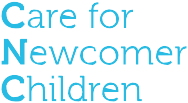 Jeu  théâtral, Développement  social/ AffectifLangage et littératieDéveloppement cognitif et constructionObservations, Intérêts et ObjectifsL’activité PhysiqueMusiqueExpression CréativeDéveloppement SensorielDate:17 Fairmeadow Avenue, Suite 211, Toronto, ON M2P 1W6 — Tel. 416.395.5027 | Fax. 416.395.5190 | www.cmascanada.ca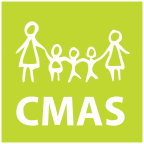 Funded by: Citizenship and Immigration Canada / Financé par: Citoyenneté et Immigration CanadaSupporting Child Care in the Settlement Community/Soutenir les services de garde d’enfants dans la communauté d’accueil